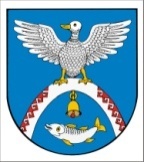   Двадцать седьмая сессия                                                № 219  седьмого созыва                                                              28 декабря 2021 годаОб утверждении Плана работы Собрания депутатов Новоторъяльского муниципального  района Республики Марий Эл на 2022 годВ соответствии с Федеральным законом от 06 октября 2003 г.    
№ 131-ФЗ «Об общих принципах организации местного самоуправления в Российской Федерации», Уставом Новоторъяльского муниципального  района Республики Марий ЭлСобрание депутатов Новоторъяльского муниципального  района Республики Марий ЭлРЕШИЛО:1. Утвердить План работы Собрания депутатов Новоторъяльского муниципального  района Республики Марий Эл на 2022 год.2. Контроль за исполнением настоящего решения возложить 
на постоянные комиссии Собрания депутатов Новоторъяльского муниципального  района Республики Марий Эл.Глава Новоторъяльского муниципального  района                                          Е. НебогатиковРОССИЙ ФЕДЕРАЦИЙМАРИЙ ЭЛ РЕСПУБЛИКМАРИЙ ЭЛ РЕСПУБЛИКЫН 
У ТОРЪЯЛ  МУНИЦИПАЛ  РАЙОНЫНДЕПУТАТ-ВЛАК  ПОГЫНЖО ПУНЧАЛРОССИЙСКАЯ ФЕДЕРАЦИЯ РЕСПУБЛИКА МАРИЙ ЭЛСОБРАНИЕ ДЕПУТАТОВ НОВОТОРЪЯЛЬСКОГО МУНИЦИПАЛЬНОГО РАЙОНА РЕСПУБЛИКИ МАРИЙ ЭЛРЕШЕНИЕ